Dzień dobry Moi Drodzy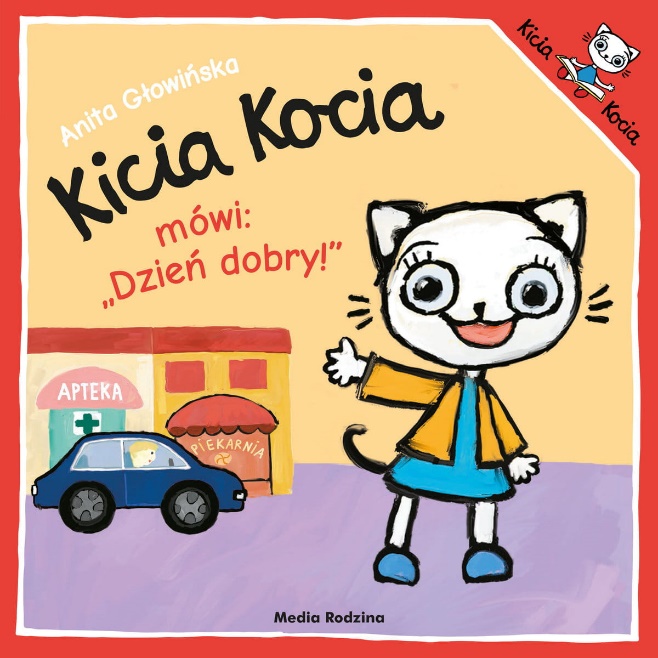 Dziś będziemy pracować z podręcznikiem. Proszę przygotować zeszyt i podręcznik.W zeszycie zapiszcie, proszę, temat lekcji.Lekcja                          data na marginesie:  Temat: „Malarz i …. dworzec?” –                                                                    utrwalamy pisownię „rz” i „ż”.Przeczytaj wiersz ze str.158 podręcznika.Przeczytaj pod tekstem ramkę różową „Zapamiętaj”               str. 158.Wykonaj W ZESZYCIE zad. 4 ze str. 159 z podręcznika.Przeczytaj wierszyk „Kapryśna waga” z podręcznika,                     str. 159.Wykonaj zad. 5 str. 159 W ZESZYCIE.Przeczytaj ramkę „Zapamiętaj” z podręcznika str. 160.Zadanie 7 str. 160 wykonaj bez zapisywania, pomyśl:Osłania żarówkę w lampie (6 litera) – abażur – r jest 6. LiterąA DALEJ? KOLEJNE PRZYKŁADY? SPRÓBUJZastanów się nad zadaniem 8 ze str. 160.Podpowiedź: Uwaga! Mama zaraz zauważy psa.Wyraz z „ż” – zauważy, wymienia się to „ż” na „g” w wyrazie uwaga .Znasz zasadę: Piszemy „ż” dgy wymienia się na „g”.Np. uważać – bo uwaga       nóżka – bo nogaPrzemyśl kolejne zdania, pomoże Ci różowa ramka na str.160 i wszystko, co już wiesz z poprzedniej lekcjiPozdrawiam! Miłego dnia!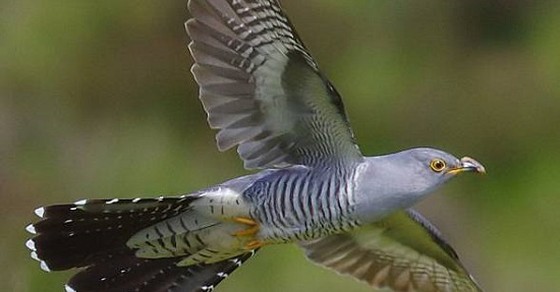 gżegżułka – mimo że „ż” jest po spółgłosce, piszemy „ż” –           to WYJĄTEK do zapamiętania. Do jutra Iwona Banachowicz